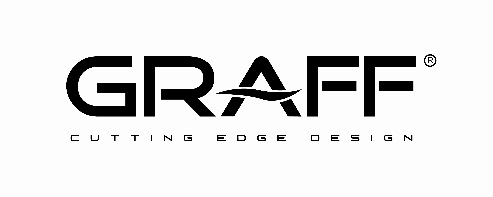 PRESS RELEASEGRAFF launches luxury gold brushed finishTo decorate the most beautiful international venuesLuxurious Brushed Gold will now be available with 8 CollectionsGRAFF ®, manufacturer of contemporary precision-engineered kitchen and bath products, has expanded the brand's range of finish offerings with the addition of an 24K Brushed Gold. The luxurious finish joins a roster of 11 other signature finishes, all developed to enhance both the traditional and contemporary silhouettes of GRAFF's fixture collections.President and CEO of GRAFF, Ziggy Kulig, comments, "Currently, styles that evoke warmth and opulence are making a significant comeback, with gold-hued details at the forefront of the trend. The addition to 24k Brushed Gold is not only indicative of shifts in design preferences, but of GRAFF's pulse on marketplace trends."Taking note of growing trends, the finish, a twist on standard gold offerings, provides a brushed texture with a subdued, yet sophisticated luster that plays to both minimalist and maximalist tastes. 24K Brushed Gold acts as a complement to eight of GRAFF's star collections, including the modern M.E. 25 collection for the bathroom. Additional collections available with the stunning finish include: Finezza Uno and Due, M.E., Sade, Sento, Targa and Topaz. The Brushed Gold finish accentuates the gracious, curvilinear lines and ornate details that come together with GRAFF's extensive range of refined fixtures; a fusion of traditional and modern style, the finish helps to illustrate the larger design motifs at work. Providing more than sophisticated style, 24K Brushed Gold grants bath fixtures heightened levels of durability made available through GRAFF's technological expertise. Photo project: Kensal Rise UKScreening Studio: Newman Zieglmeier (www.newmanzieglmeier.com)Distributor GRAFF UK: DAVROC (DAVROC-wonder world of bathrooms)Bathroom and kitchen faucets: GRAFF collections M.E. Gold BrushedGRAFF EUROPEVia Aretina 159, 50136 Florence - ITALYTel: +39 055 9332115,fax: +39 055 9332116email: info@graff-mixers.comwww.graff-faucets.comFor further information and high resolution images:Press release:tac comunic@zione milano|genovatel +39 02 48517618 | 0185 351616press@taconline.it | www.taconline.it